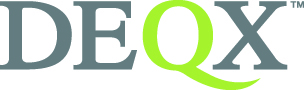 Speaker + Room CorrectionDEQX in Marriott Room 525 at Rocky Mountain Audio FestIntroducing the DEQX Mate™ ProcessorPlus Surprise Technology Demo… DEQX Tames Outrageous PA Horns!The Taming of the Shrew DEQX has an ace up its sleeve for RMAF. The demo shows how effective the new DEQX Mate Speaker and Room Correction processor is on a respectable pair of speakers and…. Just to blow your mind, on a pair of Public Address Horns! Skeptics welcome, it’s a jaw-dropper! Master the Art of TimingDEQX processors correct the distortion that all speakers make – electro-mechanical devices that they are – with room compensation an added extra. They’re unique in correcting frequency-response errors as other units do but also critical timing errors by adjusting thousands of frequency groups so they arrive on time. Introducing the DEQX Mate • You Can Have Your Cake and Eat It Too!The DEQX Mate is an analog-in and out, set-it-and-forget-it two-channel processor sitting between your preamp/home theater processor/receiver and power amplifier. It incorporates many features in the flagship HDP-4 Preamp Processor, the same audiophile-grade parts and new technology but in a discrete set-it-and-forget-it package. The DEQX Mate features a selection of Balanced (XLR) and Single ended (RCA) analog inputs and outputs and a new Zero Earth Leak High Isolation power supply.The DEQX Mate is your friend; after correcting your existing speakers and room it also does the impossible and seamlessly integrates one or a pair of subwoofers into the system. After initial setup you won’t have to be engaged with anything except the music. You can change the profile and bypass the correction filters from the front panel to hear the difference. Get DEQXified today! Visit DEQX in Marriott Room 525 at Rocky Mountain Audio Fest and Take the Demo!Click here for international dealer listings!DEQX • Sydney NSW 2100 • AUSTRALIATel +61 2 9905 6277 • Fax +61 2 9905 8066 Email: sales@deqx.com • www.DEQX.com